Latest Round-ups: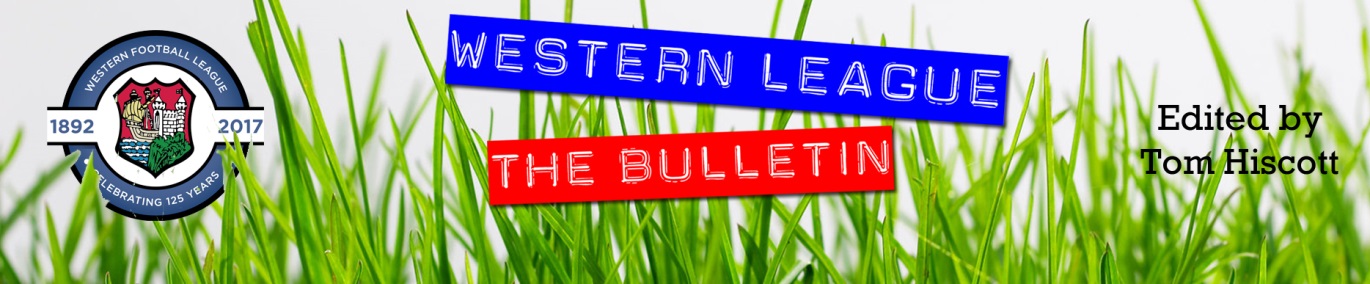 League Action: Following the torrential rainfall towards the end of the week, many fixtures were postponed prior to Saturday, with ten matches beating the weather across the two divisions. Sitting top of the pile in the Western League are Clevedon Town, but they suffered a surprise defeat in their home clash with St Blazey. The Cornish outfit had not won a league fixture away from home all season, but that ended at the Hand Stadium following Reece Carroll’s second half effort. Carroll’s 70th minute volley ended up being the only goal scored during the entire game, handing Clevedon just their second loss of the campaign. That result allowed third-place Bridgwater to move within five points of the Premier Division lead after they also won by a solitary goal-to-nil away at Falmouth. In a tight and tense tussle, leading scorer Jack Thorne was the difference maker for United, scoring early in the second half to bring an abrupt end to Falmouth’s seven-match winning streak. Over in Devon, Ilfracombe battled resolutely, surviving over 45 minutes with ten men during their goalless draw at home to Brixham. There was plenty of big scoring elsewhere, with Nailsea & Tickenham overturning an early deficit before surging to a 5-1 win away at Wellington (pictured, left). Sam Towler’s 11th minute goal had given the home side an early advantage, but that had been wiped out by half time following a Lucas Vowles header and a scrambled finish from Oli Carter. Nailsea’s Luke Osgood then scored twice in the space of three minutes at the beginning of the second half to put the visitors in complete control, with Vowles adding their fifth on the hour mark. Another side to score five were Buckland Athletic, with the division’s leading marksman Jared Lewington grabbing a hat-trick in their one-sided win at home to Welton. Lewington has now scored at least two goals in four of Buckland’s previous five matches, and it took him less than two minutes to break the deadlock on Saturday afternoon. Teigan Rosenquest then made it 2-0 on the stroke of half-time, with Lewington’s next two strikes taking the game well beyond Welton prior to Ryan Bush completing the scoring in the 65th minute. Shepton Mallet leapfrogged opponents Torpoint up into eighth place following a dramatic 4-2 win over their Cornish visitors. A relatively quiet opening 45 minutes saw Mallet lead by a single goal, with Josh Jenkins’ penalty putting the hosts in front. The game then came to life in first half stoppage time, with Ryan Smith’s 45th minute leveller cancelled out almost instantly after Cam Allen skipped past four defenders before firing home. Callum Gould then curled home Shepton’s third as the added time drama continued, and there was still time for one more attack which ended with Dylan Gould hauling down the visiting forward. That foul led to a red card, and Ryan Richards then tucked home the resulting penalty to keep Torpoint in the contest as the half-time whistle was finally blown. Incredibly it was the ten-man Mallet who struck next with Allen scoring his second of the afternoon, and that proved to be the end of the scoring action as Torpoint fell to a third consecutive away loss. 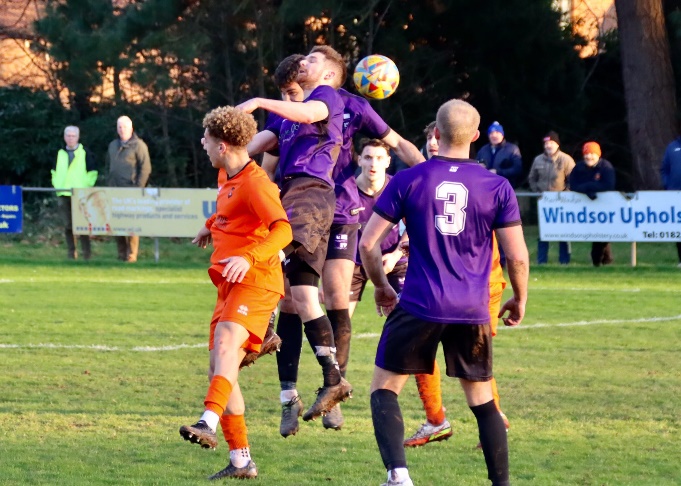 Another side to produce a battling performance were Saltash, who twice came from behind to secure a 2-2 draw away at Street. Having already levelled affairs courtesy of a Jake Curtis strike, the Ashes bagged a late point when Tom Huyton headed home as the game headed into the final ten minutes. 	It was a heavily reduced fixture list in the First Division, with just three matches taking place, one of which was at Radstock, where a goal either side of the interval helped the second-placed Miners secure a 2-0 win at home to Wells City. There was also a 2-0 victory for Longwell Green Sports over Middlezoy, with Sonny Passco’s incredible 40-yard rocket helping them end a three-match losing run. The pick of the games saw Bristol Telephones come from two goals down to beat Gillingham Town 3-2 in the day’s early kick-off. In a game heavily influenced by two individuals, Josh Haskett helped put Gillingham in control, scoring at the end of the first half, and then the start of the second to make it 2-0. Those goals seemed to spark the Phones, and Isaac Flynn in particular, and after trimming the deficit, he then struck again 15 minutes from time to make it two apiece. With the game in the balance, Flynn capped his dominant second half performance, completing his hat-trick in the final few minutes to put a cap on the home side’s epic comeback. Latest ResultsSaturday 6th January 2024Premier DivisionBuckland Athletic		5-0		Welton Rovers					280Clevedon Town		0-1		St Blazey					171Falmouth Town		0-1		Bridgwater United				467Ilfracombe Town		0-0		Brixham AFC					105Shepton Mallet		4-2		Torpoint Athletic				189Street				2-2		Saltash UnitedWellington			1-5		Nailsea & TickenhamFirst DivisionBristol Telephones		3-2		Gillingham Town				31Longwell Green Sports	2-0		Middlezoy Rovers				304Radstock Town		2-0		Wells City					113Leading League Goalscorers (Stats courtesy of FA Fulltime Website)Upcoming FixturesTuesday 9th January 2024Premier DivisionWelton Rovers			vs		Oldland Abbotonians			19:30KOFirst DivisionKeynsham Town		vs		Hallen					19:45KORadstock Town		vs		Warminster Town			19:45KOLes Phillips CupBitton				vs		Wells City				19:30KOBradford Town		vs		Shirehampton				19:30KOSaturday 13th January 2024 (3pm kick-off unless noted)FA Vase Fourth RoundFalmouth Town		vs		Hartpury CollegeFarnham Town		vs		Bridgwater UnitedNorth Greenford United	vs		Brixham AFCPremier DivisionBarnstaple Town		vs		Saltash UnitedClevedon Town		vs		Helston AthleticIlfracombe Town		vs		Shepton MalletMillbrook			vs		Nailsea & TickenhamSt Blazey			vs		Oldland AbbotoniansStreet				vs		Welton RoversFirst DivisionBishop Sutton			vs		Middlezoy RoversBradford Town		vs		Wells CityCribbs Reserves		vs		CheddarHallen				vs		Gillingham TownHengrove Athletic		vs		Longwell Green SportsKeynsham Town		vs		BittonOdd Down			vs		Cadbury HeathPortishead Town		vs		AEK BocoShirehampton			vs		Warminster TownWincanton Town		vs		Brislington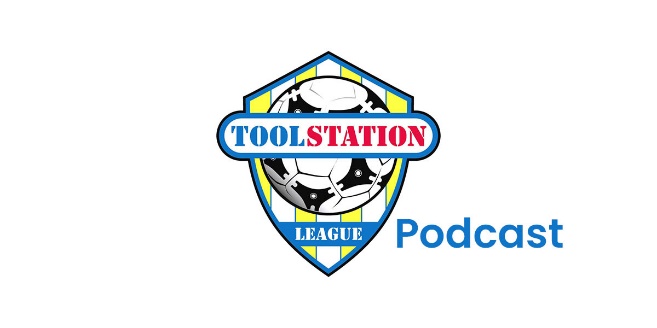 League TablesPREMIER DIVISIONPlayedWonDrawnLostGDPoints1Clevedon Town20153228482Helston Athletic19142355443Bridgwater United20141530434Buckland Athletic21115533385Falmouth Town17113323366Brixham AFC2087522317Barnstaple Town1687122318Shepton Mallet189457319Torpoint Athletic21948-13110Street2076702711St Blazey20659-92312Nailsea & Tickenham197111-72213Ilfracombe Town18567-22114Welton Rovers16349-181315Saltash United193313-171216Wellington202513-401117Oldland Abbotonians173014-35918Millbrook171016-913FIRST DIVISIONPlayedWonDrawnLostGDPoints1Portishead Town24193252602Radstock Town27193538603Cribbs Reserves27174629554Brislington23162553505Bitton24154527496Wincanton Town25154612497Bradford Town27127822438Bristol Telephones261349-8439AEK Boco221156203810Wells City221228123811Middlezoy Rovers2712213-13812Longwell Green Sports2711313-103613Cadbury Heath241111263414Odd Down2710215-273215Hallen25871003116Shirehampton268414-102817Warminster Town227312-112418Gillingham Town247116-232219Hengrove Athletic245514-222020Keynsham Town246117-321921Cheddar244119-291322Bishop Sutton 250223-982